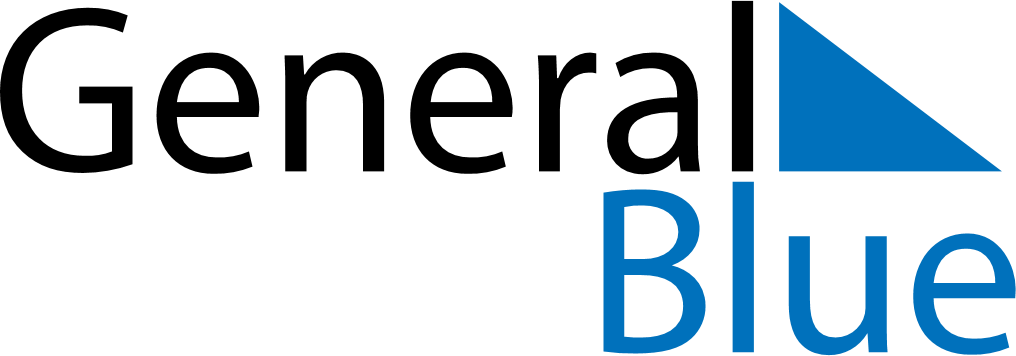 Weekly CalendarDecember 3, 2023 - December 9, 2023Weekly CalendarDecember 3, 2023 - December 9, 2023Weekly CalendarDecember 3, 2023 - December 9, 2023Weekly CalendarDecember 3, 2023 - December 9, 2023Weekly CalendarDecember 3, 2023 - December 9, 2023Weekly CalendarDecember 3, 2023 - December 9, 2023SUNDAYDec 03MONDAYDec 04MONDAYDec 04TUESDAYDec 05WEDNESDAYDec 06THURSDAYDec 07FRIDAYDec 08SATURDAYDec 09